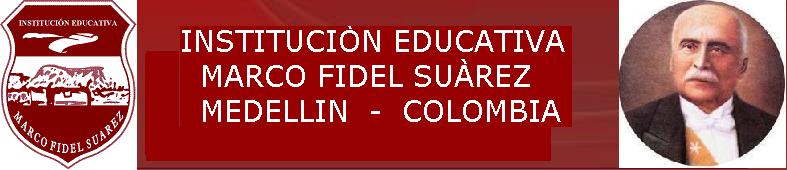 SECRETARIA DE EDUCACIONAREA: EDUCACIÓN ARTISTÍCAGRADO: 4º OBJETIVOS DEL GRADOEvidenciar la importancia de la creatividad como elemento fundamental de los lenguajes artísticos.Retomar experiencias de vida cotidiana y representarlas de manera creativa desde los lenguajes artísticos.Reconocer la creatividad como base de la expresión artística.Desarrollar la capacidad de comunicación, a través de los lenguajes artísticos.SECRETARIA DE EDUCACIONAREA: EDUCACIÓN ARTISTÍCAGRADO: 4º OBJETIVOS DEL GRADOEvidenciar la importancia de la creatividad como elemento fundamental de los lenguajes artísticos.Retomar experiencias de vida cotidiana y representarlas de manera creativa desde los lenguajes artísticos.Reconocer la creatividad como base de la expresión artística.Desarrollar la capacidad de comunicación, a través de los lenguajes artísticos.SECRETARIA DE EDUCACIONAREA: EDUCACIÓN ARTISTÍCAGRADO: 4º OBJETIVOS DEL GRADOEvidenciar la importancia de la creatividad como elemento fundamental de los lenguajes artísticos.Retomar experiencias de vida cotidiana y representarlas de manera creativa desde los lenguajes artísticos.Reconocer la creatividad como base de la expresión artística.Desarrollar la capacidad de comunicación, a través de los lenguajes artísticos.SECRETARIA DE EDUCACIONAREA: EDUCACIÓN ARTISTÍCAGRADO: 4º OBJETIVOS DEL GRADOEvidenciar la importancia de la creatividad como elemento fundamental de los lenguajes artísticos.Retomar experiencias de vida cotidiana y representarlas de manera creativa desde los lenguajes artísticos.Reconocer la creatividad como base de la expresión artística.Desarrollar la capacidad de comunicación, a través de los lenguajes artísticos.PERIODO1EJES CURRICULARES Y PREGUNTA PROBLEMATIZADORA:¿Cómo la creatividad contribuye al desarrollo de la expresión artística?Sensibilidad cenestésicaSensibilidad visualSensibilidad auditivaEJES CURRICULARES Y PREGUNTA PROBLEMATIZADORA:¿Cómo la creatividad contribuye al desarrollo de la expresión artística?Sensibilidad cenestésicaSensibilidad visualSensibilidad auditivaEJES CURRICULARES Y PREGUNTA PROBLEMATIZADORA:¿Cómo la creatividad contribuye al desarrollo de la expresión artística?Sensibilidad cenestésicaSensibilidad visualSensibilidad auditivaEJES CURRICULARES Y PREGUNTA PROBLEMATIZADORA:¿Cómo la creatividad contribuye al desarrollo de la expresión artística?Sensibilidad cenestésicaSensibilidad visualSensibilidad auditivaEJES CURRICULARES Y PREGUNTA PROBLEMATIZADORA:¿Cómo la creatividad contribuye al desarrollo de la expresión artística?Sensibilidad cenestésicaSensibilidad visualSensibilidad auditivaEJES CURRICULARES Y PREGUNTA PROBLEMATIZADORA:¿Cómo la creatividad contribuye al desarrollo de la expresión artística?Sensibilidad cenestésicaSensibilidad visualSensibilidad auditivaTIEMPO10HorasCOMPETENCIAS: habilidades y capacidades que el estudiante debe  desarrollarEl área de Educación Artística y Cultural se define desde competenciasComo: sensibilidad, apreciación estética y comunicación. Por su parte, losejes de los estándares desde donde se estructura la malla, son: a) sensibilidadcenestésica, b) sensibilidad visual, c) sensibilidad auditiva, d) interpretaciónformal, e) interpretación extra textual, f) producción y g) transformaciónSimbólica.COMPETENCIAS: habilidades y capacidades que el estudiante debe  desarrollarEl área de Educación Artística y Cultural se define desde competenciasComo: sensibilidad, apreciación estética y comunicación. Por su parte, losejes de los estándares desde donde se estructura la malla, son: a) sensibilidadcenestésica, b) sensibilidad visual, c) sensibilidad auditiva, d) interpretaciónformal, e) interpretación extra textual, f) producción y g) transformaciónSimbólica.COMPETENCIAS: habilidades y capacidades que el estudiante debe  desarrollarEl área de Educación Artística y Cultural se define desde competenciasComo: sensibilidad, apreciación estética y comunicación. Por su parte, losejes de los estándares desde donde se estructura la malla, son: a) sensibilidadcenestésica, b) sensibilidad visual, c) sensibilidad auditiva, d) interpretaciónformal, e) interpretación extra textual, f) producción y g) transformaciónSimbólica.COMPETENCIAS: habilidades y capacidades que el estudiante debe  desarrollarEl área de Educación Artística y Cultural se define desde competenciasComo: sensibilidad, apreciación estética y comunicación. Por su parte, losejes de los estándares desde donde se estructura la malla, son: a) sensibilidadcenestésica, b) sensibilidad visual, c) sensibilidad auditiva, d) interpretaciónformal, e) interpretación extra textual, f) producción y g) transformaciónSimbólica.COMPETENCIAS: habilidades y capacidades que el estudiante debe  desarrollarEl área de Educación Artística y Cultural se define desde competenciasComo: sensibilidad, apreciación estética y comunicación. Por su parte, losejes de los estándares desde donde se estructura la malla, son: a) sensibilidadcenestésica, b) sensibilidad visual, c) sensibilidad auditiva, d) interpretaciónformal, e) interpretación extra textual, f) producción y g) transformaciónSimbólica.COMPETENCIAS: habilidades y capacidades que el estudiante debe  desarrollarEl área de Educación Artística y Cultural se define desde competenciasComo: sensibilidad, apreciación estética y comunicación. Por su parte, losejes de los estándares desde donde se estructura la malla, son: a) sensibilidadcenestésica, b) sensibilidad visual, c) sensibilidad auditiva, d) interpretaciónformal, e) interpretación extra textual, f) producción y g) transformaciónSimbólica.Semanas10ESTANDARES:  Revisa la adquisición de las técnicas aprendidas para la puesta en marcha de sus proyectos y la asesoría a sus compañeros.Crea juegos que permitan el fortalecimiento de amistades y potenciación de habilidades. Ensambla diferentes expresiones artísticas desde la teoría, aplicando su toque personal y presentándola a sus compañeros como modelo a seguir.DERECHOS BÁSICOS DE APRENDIZAJE:Crea trabajos artísticos inspirados en la estética de su entorno.ESTANDARES:  Revisa la adquisición de las técnicas aprendidas para la puesta en marcha de sus proyectos y la asesoría a sus compañeros.Crea juegos que permitan el fortalecimiento de amistades y potenciación de habilidades. Ensambla diferentes expresiones artísticas desde la teoría, aplicando su toque personal y presentándola a sus compañeros como modelo a seguir.DERECHOS BÁSICOS DE APRENDIZAJE:Crea trabajos artísticos inspirados en la estética de su entorno.ESTANDARES:  Revisa la adquisición de las técnicas aprendidas para la puesta en marcha de sus proyectos y la asesoría a sus compañeros.Crea juegos que permitan el fortalecimiento de amistades y potenciación de habilidades. Ensambla diferentes expresiones artísticas desde la teoría, aplicando su toque personal y presentándola a sus compañeros como modelo a seguir.DERECHOS BÁSICOS DE APRENDIZAJE:Crea trabajos artísticos inspirados en la estética de su entorno.ESTANDARES:  Revisa la adquisición de las técnicas aprendidas para la puesta en marcha de sus proyectos y la asesoría a sus compañeros.Crea juegos que permitan el fortalecimiento de amistades y potenciación de habilidades. Ensambla diferentes expresiones artísticas desde la teoría, aplicando su toque personal y presentándola a sus compañeros como modelo a seguir.DERECHOS BÁSICOS DE APRENDIZAJE:Crea trabajos artísticos inspirados en la estética de su entorno.ESTANDARES:  Revisa la adquisición de las técnicas aprendidas para la puesta en marcha de sus proyectos y la asesoría a sus compañeros.Crea juegos que permitan el fortalecimiento de amistades y potenciación de habilidades. Ensambla diferentes expresiones artísticas desde la teoría, aplicando su toque personal y presentándola a sus compañeros como modelo a seguir.DERECHOS BÁSICOS DE APRENDIZAJE:Crea trabajos artísticos inspirados en la estética de su entorno.ESTANDARES:  Revisa la adquisición de las técnicas aprendidas para la puesta en marcha de sus proyectos y la asesoría a sus compañeros.Crea juegos que permitan el fortalecimiento de amistades y potenciación de habilidades. Ensambla diferentes expresiones artísticas desde la teoría, aplicando su toque personal y presentándola a sus compañeros como modelo a seguir.DERECHOS BÁSICOS DE APRENDIZAJE:Crea trabajos artísticos inspirados en la estética de su entorno.INDICADORES Clasifico  diferentes tipos de letra.Realizo dibujos en  cuadriculas  a partir de un patrón.Crea diferentes  tipos de letras  y dibujos en cuadricula.Demostración de motricidad fina, por medio de la creación  de figuras artísticas con diferentes materiales.INDICADORES Clasifico  diferentes tipos de letra.Realizo dibujos en  cuadriculas  a partir de un patrón.Crea diferentes  tipos de letras  y dibujos en cuadricula.Demostración de motricidad fina, por medio de la creación  de figuras artísticas con diferentes materiales.INDICADORES Clasifico  diferentes tipos de letra.Realizo dibujos en  cuadriculas  a partir de un patrón.Crea diferentes  tipos de letras  y dibujos en cuadricula.Demostración de motricidad fina, por medio de la creación  de figuras artísticas con diferentes materiales.INDICADORES Clasifico  diferentes tipos de letra.Realizo dibujos en  cuadriculas  a partir de un patrón.Crea diferentes  tipos de letras  y dibujos en cuadricula.Demostración de motricidad fina, por medio de la creación  de figuras artísticas con diferentes materiales.INDICADORES Clasifico  diferentes tipos de letra.Realizo dibujos en  cuadriculas  a partir de un patrón.Crea diferentes  tipos de letras  y dibujos en cuadricula.Demostración de motricidad fina, por medio de la creación  de figuras artísticas con diferentes materiales.INDICADORES Clasifico  diferentes tipos de letra.Realizo dibujos en  cuadriculas  a partir de un patrón.Crea diferentes  tipos de letras  y dibujos en cuadricula.Demostración de motricidad fina, por medio de la creación  de figuras artísticas con diferentes materiales.CONTENIDOSDibujo en cuadricula Caligrafía Interacción estética con su entornoCONTENIDOSDibujo en cuadricula Caligrafía Interacción estética con su entornoCONTENIDOSDibujo en cuadricula Caligrafía Interacción estética con su entornoCONTENIDOSDibujo en cuadricula Caligrafía Interacción estética con su entornoCONTENIDOSDibujo en cuadricula Caligrafía Interacción estética con su entornoCONTENIDOSDibujo en cuadricula Caligrafía Interacción estética con su entornoCONTENIDOSDibujo en cuadricula Caligrafía Interacción estética con su entornoCONCEPTUALCONCEPTUALCONCEPTUALPROCEDIMENTALPROCEDIMENTALACTITUDINALACTITUDINALClasificación de los   diferentes tipos de letra.Clasificación de los   diferentes tipos de letra.Clasificación de los   diferentes tipos de letra.Aplicación de   diferentes tipos de letras en situaciones cotidianas.Aplicación de   diferentes tipos de letras en situaciones cotidianas.Creación de  diferentes tipos de letras y dibujos en cuadricula.Creación de  diferentes tipos de letras y dibujos en cuadricula.METODOLOGIAMETODOLOGIAMETODOLOGIARECURSOSRECURSOSACTIVIDADESACTIVIDADESConocimientos previos de  los estudiantes, exploración  de materiales.Observación directa de los trabajos a realizar.Explicaciones  generales y personalizadas.Asesorías constantes durante la clase.Motivación constante para que sean capaces de soñar y crear.Exposición de trabajos.Conocimientos previos de  los estudiantes, exploración  de materiales.Observación directa de los trabajos a realizar.Explicaciones  generales y personalizadas.Asesorías constantes durante la clase.Motivación constante para que sean capaces de soñar y crear.Exposición de trabajos.Conocimientos previos de  los estudiantes, exploración  de materiales.Observación directa de los trabajos a realizar.Explicaciones  generales y personalizadas.Asesorías constantes durante la clase.Motivación constante para que sean capaces de soñar y crear.Exposición de trabajos.Fotocopias, carteleras, grabadora, videobeam,  computadores, revistas, sala de internet,  medios de comunicación, vinilos, colores, punzones…etc.Fotocopias, carteleras, grabadora, videobeam,  computadores, revistas, sala de internet,  medios de comunicación, vinilos, colores, punzones…etc.Concursos de dibujoExploración de técnicas artísticas Exposiciones grupalesConcursos de dibujoExploración de técnicas artísticas Exposiciones grupalesEVALUACIONEVALUACIONEVALUACIONEVALUACIONEVALUACIONEVALUACIONEVALUACIONCRITERIOCRITERIOPROCESOPROCESOPROCEDIMIENTOPROCEDIMIENTOFRECUENCIAEvaluación permanente de los conocimientos adquiridos en el área.Atención y participación en clase.Asistencia y puntualidad. Responsabilidad en el cumplimiento de los deberes académicos individuales y grupalesComportamiento acorde a la actividad.Respeto por el docente, los compañeros y la claseEvaluación permanente de los conocimientos adquiridos en el área.Atención y participación en clase.Asistencia y puntualidad. Responsabilidad en el cumplimiento de los deberes académicos individuales y grupalesComportamiento acorde a la actividad.Respeto por el docente, los compañeros y la claseTrabajo individual o grupal.Apreciación del docente. Apreciación del estudiante.Participación, compromisoTrabajo individual o grupal.Apreciación del docente. Apreciación del estudiante.Participación, compromisoOrganización de equipos de trabajo para lectura de documentos, solución de cuestionarios, elaboración de resúmenes e informes. Revisión periódica del cuaderno y las notas de clase, valoración de tareas y otras asignaciones.Organización de equipos de trabajo para lectura de documentos, solución de cuestionarios, elaboración de resúmenes e informes. Revisión periódica del cuaderno y las notas de clase, valoración de tareas y otras asignaciones.Una hora semanalOBSERVACIONES.OBSERVACIONES.OBSERVACIONES.OBSERVACIONES.OBSERVACIONES.OBSERVACIONES.OBSERVACIONES.Plan de apoyoPresentación  de  consultas, talleres  que no realizó durante el periodoRefuerzo de conceptos básicos del periodo por medio de actividades asignadasPlan de nivelaciónTalleresActualizar el cuaderno y las notas de clase  a la fechaConcertar actividades y evaluaciones de los contenidos vistos en el periodoPlan de profundizaciónConsultar temas afines a conceptos relacionados.Plan de apoyoPresentación  de  consultas, talleres  que no realizó durante el periodoRefuerzo de conceptos básicos del periodo por medio de actividades asignadasPlan de nivelaciónTalleresActualizar el cuaderno y las notas de clase  a la fechaConcertar actividades y evaluaciones de los contenidos vistos en el periodoPlan de profundizaciónConsultar temas afines a conceptos relacionados.Plan de apoyoPresentación  de  consultas, talleres  que no realizó durante el periodoRefuerzo de conceptos básicos del periodo por medio de actividades asignadasPlan de nivelaciónTalleresActualizar el cuaderno y las notas de clase  a la fechaConcertar actividades y evaluaciones de los contenidos vistos en el periodoPlan de profundizaciónConsultar temas afines a conceptos relacionados.Plan de apoyoPresentación  de  consultas, talleres  que no realizó durante el periodoRefuerzo de conceptos básicos del periodo por medio de actividades asignadasPlan de nivelaciónTalleresActualizar el cuaderno y las notas de clase  a la fechaConcertar actividades y evaluaciones de los contenidos vistos en el periodoPlan de profundizaciónConsultar temas afines a conceptos relacionados.Plan de apoyoPresentación  de  consultas, talleres  que no realizó durante el periodoRefuerzo de conceptos básicos del periodo por medio de actividades asignadasPlan de nivelaciónTalleresActualizar el cuaderno y las notas de clase  a la fechaConcertar actividades y evaluaciones de los contenidos vistos en el periodoPlan de profundizaciónConsultar temas afines a conceptos relacionados.Plan de apoyoPresentación  de  consultas, talleres  que no realizó durante el periodoRefuerzo de conceptos básicos del periodo por medio de actividades asignadasPlan de nivelaciónTalleresActualizar el cuaderno y las notas de clase  a la fechaConcertar actividades y evaluaciones de los contenidos vistos en el periodoPlan de profundizaciónConsultar temas afines a conceptos relacionados.Plan de apoyoPresentación  de  consultas, talleres  que no realizó durante el periodoRefuerzo de conceptos básicos del periodo por medio de actividades asignadasPlan de nivelaciónTalleresActualizar el cuaderno y las notas de clase  a la fechaConcertar actividades y evaluaciones de los contenidos vistos en el periodoPlan de profundizaciónConsultar temas afines a conceptos relacionados.Adecuaciones curricularesSe planearán actividades de acuerdo con las necesidades individuales de los estudiantes, involucrando a la familia.Adecuaciones curricularesSe planearán actividades de acuerdo con las necesidades individuales de los estudiantes, involucrando a la familia.Adecuaciones curricularesSe planearán actividades de acuerdo con las necesidades individuales de los estudiantes, involucrando a la familia.Adecuaciones curricularesSe planearán actividades de acuerdo con las necesidades individuales de los estudiantes, involucrando a la familia.Adecuaciones curricularesSe planearán actividades de acuerdo con las necesidades individuales de los estudiantes, involucrando a la familia.Adecuaciones curricularesSe planearán actividades de acuerdo con las necesidades individuales de los estudiantes, involucrando a la familia.Adecuaciones curricularesSe planearán actividades de acuerdo con las necesidades individuales de los estudiantes, involucrando a la familia.PERIODO2EJES CURRICULARES Y PREGUNTA PROBLEMATIZADORA:¿Cómo la creatividad contribuye a la transformación de materiales cotidianos en expresiones artísticas?Sensibilidad cenestésicaSensibilidad visualSensibilidad auditivaEJES CURRICULARES Y PREGUNTA PROBLEMATIZADORA:¿Cómo la creatividad contribuye a la transformación de materiales cotidianos en expresiones artísticas?Sensibilidad cenestésicaSensibilidad visualSensibilidad auditivaEJES CURRICULARES Y PREGUNTA PROBLEMATIZADORA:¿Cómo la creatividad contribuye a la transformación de materiales cotidianos en expresiones artísticas?Sensibilidad cenestésicaSensibilidad visualSensibilidad auditivaEJES CURRICULARES Y PREGUNTA PROBLEMATIZADORA:¿Cómo la creatividad contribuye a la transformación de materiales cotidianos en expresiones artísticas?Sensibilidad cenestésicaSensibilidad visualSensibilidad auditivaEJES CURRICULARES Y PREGUNTA PROBLEMATIZADORA:¿Cómo la creatividad contribuye a la transformación de materiales cotidianos en expresiones artísticas?Sensibilidad cenestésicaSensibilidad visualSensibilidad auditivaEJES CURRICULARES Y PREGUNTA PROBLEMATIZADORA:¿Cómo la creatividad contribuye a la transformación de materiales cotidianos en expresiones artísticas?Sensibilidad cenestésicaSensibilidad visualSensibilidad auditivaTIEMPO10HorasCOMPETENCIAS: habilidades y capacidades que el estudiante debe  desarrollar El área de Educación Artística y Cultural se define desde competenciasComo: sensibilidad, apreciación estética y comunicación. Por su parte, losejes de los estándares desde donde se estructura la malla, son: a) sensibilidadcenestésica, b) sensibilidad visual, c) sensibilidad auditiva, d) interpretaciónformal, e) interpretación extra textual, f) producción y g) transformaciónSimbólica.COMPETENCIAS: habilidades y capacidades que el estudiante debe  desarrollar El área de Educación Artística y Cultural se define desde competenciasComo: sensibilidad, apreciación estética y comunicación. Por su parte, losejes de los estándares desde donde se estructura la malla, son: a) sensibilidadcenestésica, b) sensibilidad visual, c) sensibilidad auditiva, d) interpretaciónformal, e) interpretación extra textual, f) producción y g) transformaciónSimbólica.COMPETENCIAS: habilidades y capacidades que el estudiante debe  desarrollar El área de Educación Artística y Cultural se define desde competenciasComo: sensibilidad, apreciación estética y comunicación. Por su parte, losejes de los estándares desde donde se estructura la malla, son: a) sensibilidadcenestésica, b) sensibilidad visual, c) sensibilidad auditiva, d) interpretaciónformal, e) interpretación extra textual, f) producción y g) transformaciónSimbólica.COMPETENCIAS: habilidades y capacidades que el estudiante debe  desarrollar El área de Educación Artística y Cultural se define desde competenciasComo: sensibilidad, apreciación estética y comunicación. Por su parte, losejes de los estándares desde donde se estructura la malla, son: a) sensibilidadcenestésica, b) sensibilidad visual, c) sensibilidad auditiva, d) interpretaciónformal, e) interpretación extra textual, f) producción y g) transformaciónSimbólica.COMPETENCIAS: habilidades y capacidades que el estudiante debe  desarrollar El área de Educación Artística y Cultural se define desde competenciasComo: sensibilidad, apreciación estética y comunicación. Por su parte, losejes de los estándares desde donde se estructura la malla, son: a) sensibilidadcenestésica, b) sensibilidad visual, c) sensibilidad auditiva, d) interpretaciónformal, e) interpretación extra textual, f) producción y g) transformaciónSimbólica.COMPETENCIAS: habilidades y capacidades que el estudiante debe  desarrollar El área de Educación Artística y Cultural se define desde competenciasComo: sensibilidad, apreciación estética y comunicación. Por su parte, losejes de los estándares desde donde se estructura la malla, son: a) sensibilidadcenestésica, b) sensibilidad visual, c) sensibilidad auditiva, d) interpretaciónformal, e) interpretación extra textual, f) producción y g) transformaciónSimbólica.Semanas10ESTANDARES: Produce productos artísticos a partir de la comprensión y reflexión que hace a partir de la teoría.Proyecta en sus acciones y actitudes los valores aprendidos.Categoriza las conveniencias de las prácticas artísticas. DERECHOS BÁSICOS DE APRENDIZAJE:Construye  trabajos artísticos en cartulina, mostrando su dominio en el uso de combinación de colores.ESTANDARES: Produce productos artísticos a partir de la comprensión y reflexión que hace a partir de la teoría.Proyecta en sus acciones y actitudes los valores aprendidos.Categoriza las conveniencias de las prácticas artísticas. DERECHOS BÁSICOS DE APRENDIZAJE:Construye  trabajos artísticos en cartulina, mostrando su dominio en el uso de combinación de colores.ESTANDARES: Produce productos artísticos a partir de la comprensión y reflexión que hace a partir de la teoría.Proyecta en sus acciones y actitudes los valores aprendidos.Categoriza las conveniencias de las prácticas artísticas. DERECHOS BÁSICOS DE APRENDIZAJE:Construye  trabajos artísticos en cartulina, mostrando su dominio en el uso de combinación de colores.ESTANDARES: Produce productos artísticos a partir de la comprensión y reflexión que hace a partir de la teoría.Proyecta en sus acciones y actitudes los valores aprendidos.Categoriza las conveniencias de las prácticas artísticas. DERECHOS BÁSICOS DE APRENDIZAJE:Construye  trabajos artísticos en cartulina, mostrando su dominio en el uso de combinación de colores.ESTANDARES: Produce productos artísticos a partir de la comprensión y reflexión que hace a partir de la teoría.Proyecta en sus acciones y actitudes los valores aprendidos.Categoriza las conveniencias de las prácticas artísticas. DERECHOS BÁSICOS DE APRENDIZAJE:Construye  trabajos artísticos en cartulina, mostrando su dominio en el uso de combinación de colores.ESTANDARES: Produce productos artísticos a partir de la comprensión y reflexión que hace a partir de la teoría.Proyecta en sus acciones y actitudes los valores aprendidos.Categoriza las conveniencias de las prácticas artísticas. DERECHOS BÁSICOS DE APRENDIZAJE:Construye  trabajos artísticos en cartulina, mostrando su dominio en el uso de combinación de colores.INDICADORESIdentificación de  los colores y el resultado de sus mezclas.Experimentación  y aplicación de  la combinación de colores.Disfrute de las actividades artísticas.Ubicación de los colores primarios, secundarios y terciarios en el círculo cromático, utilizando vinilos y pincel.INDICADORESIdentificación de  los colores y el resultado de sus mezclas.Experimentación  y aplicación de  la combinación de colores.Disfrute de las actividades artísticas.Ubicación de los colores primarios, secundarios y terciarios en el círculo cromático, utilizando vinilos y pincel.INDICADORESIdentificación de  los colores y el resultado de sus mezclas.Experimentación  y aplicación de  la combinación de colores.Disfrute de las actividades artísticas.Ubicación de los colores primarios, secundarios y terciarios en el círculo cromático, utilizando vinilos y pincel.INDICADORESIdentificación de  los colores y el resultado de sus mezclas.Experimentación  y aplicación de  la combinación de colores.Disfrute de las actividades artísticas.Ubicación de los colores primarios, secundarios y terciarios en el círculo cromático, utilizando vinilos y pincel.INDICADORESIdentificación de  los colores y el resultado de sus mezclas.Experimentación  y aplicación de  la combinación de colores.Disfrute de las actividades artísticas.Ubicación de los colores primarios, secundarios y terciarios en el círculo cromático, utilizando vinilos y pincel.INDICADORESIdentificación de  los colores y el resultado de sus mezclas.Experimentación  y aplicación de  la combinación de colores.Disfrute de las actividades artísticas.Ubicación de los colores primarios, secundarios y terciarios en el círculo cromático, utilizando vinilos y pincel.CONTENIDOSColores primariosColores secundariosColores terciariosCONTENIDOSColores primariosColores secundariosColores terciariosCONTENIDOSColores primariosColores secundariosColores terciariosCONTENIDOSColores primariosColores secundariosColores terciariosCONTENIDOSColores primariosColores secundariosColores terciariosCONTENIDOSColores primariosColores secundariosColores terciariosCONTENIDOSColores primariosColores secundariosColores terciariosCONCEPTUALCONCEPTUALCONCEPTUALPROCEDIMENTALPROCEDIMENTALACTITUDINALACTITUDINAL.  Identificación los colores y el resultado de sus mezclas..  Identificación los colores y el resultado de sus mezclas..  Identificación los colores y el resultado de sus mezclas.Experimentación y aplicación en la combinación de colores la combinación de colores.Experimentación y aplicación en la combinación de colores la combinación de colores.Motivación en la elaboración  de las actividades artísticasMotivación en la elaboración  de las actividades artísticasMETODOLOGIAMETODOLOGIAMETODOLOGIARECURSOSRECURSOSACTIVIDADESACTIVIDADESConocimientos previos de  los estudiantes, exploración  de materiales.Observación directa de los trabajos a realizar.Explicaciones  generales y personalizadas.Asesorías constantes durante la clase.Motivación constante para que sean capaces de soñar y crear.Exposición de trabajos.Conocimientos previos de  los estudiantes, exploración  de materiales.Observación directa de los trabajos a realizar.Explicaciones  generales y personalizadas.Asesorías constantes durante la clase.Motivación constante para que sean capaces de soñar y crear.Exposición de trabajos.Conocimientos previos de  los estudiantes, exploración  de materiales.Observación directa de los trabajos a realizar.Explicaciones  generales y personalizadas.Asesorías constantes durante la clase.Motivación constante para que sean capaces de soñar y crear.Exposición de trabajos.Fotocopias, carteleras, grabadora, videobeam,  computadores, revistas, sala de internet,  medios de comunicación, vinilos, colores, punzones…etc.Fotocopias, carteleras, grabadora, videobeam,  computadores, revistas, sala de internet,  medios de comunicación, vinilos, colores, punzones…etc.Concursos de dibujoExploración de técnicas artísticas Exposiciones grupalesTalleres de pinturaTécnicas húmedasTécnicas secasVisita a museosVisita a artistasConcursos de dibujoExploración de técnicas artísticas Exposiciones grupalesTalleres de pinturaTécnicas húmedasTécnicas secasVisita a museosVisita a artistasEVALUACIONEVALUACIONEVALUACIONEVALUACIONEVALUACIONEVALUACIONEVALUACIONCRITERIOCRITERIOPROCESOPROCESOPROCEDIMIENTOPROCEDIMIENTOFRECUENCIAEvaluación permanente de los conocimientos adquiridos en el área.Atención y participación en clase.Asistencia y puntualidad. Responsabilidad en el cumplimiento de los deberes académicos individuales y grupalesComportamiento acorde a la actividad.Respeto por el docente, los compañeros y la claseEvaluación permanente de los conocimientos adquiridos en el área.Atención y participación en clase.Asistencia y puntualidad. Responsabilidad en el cumplimiento de los deberes académicos individuales y grupalesComportamiento acorde a la actividad.Respeto por el docente, los compañeros y la claseTrabajo individual o grupal.Apreciación del docente. Apreciación del estudiante.Participación, compromisoTrabajo individual o grupal.Apreciación del docente. Apreciación del estudiante.Participación, compromisoOrganización de equipos de trabajo para lectura de documentos, solución de cuestionarios, elaboración de resúmenes e informes. Revisión periódica del cuaderno y las notas de clase, valoración de tareas y otras asignaciones.Organización de equipos de trabajo para lectura de documentos, solución de cuestionarios, elaboración de resúmenes e informes. Revisión periódica del cuaderno y las notas de clase, valoración de tareas y otras asignaciones.Una hora semanalOBSERVACIONES.OBSERVACIONES.OBSERVACIONES.OBSERVACIONES.OBSERVACIONES.OBSERVACIONES.OBSERVACIONES.Plan de apoyoPresentación  de  consultas, talleres  que no realizó durante el periodoRefuerzo de conceptos básicos del periodo por medio de actividades asignadasPlan de nivelaciónTalleresActualizar el cuaderno y las notas de clase  a la fechaConcertar actividades y evaluaciones de los contenidos vistos en el periodoPlan de profundizaciónConsultar temas afines a conceptos relacionados.Plan de apoyoPresentación  de  consultas, talleres  que no realizó durante el periodoRefuerzo de conceptos básicos del periodo por medio de actividades asignadasPlan de nivelaciónTalleresActualizar el cuaderno y las notas de clase  a la fechaConcertar actividades y evaluaciones de los contenidos vistos en el periodoPlan de profundizaciónConsultar temas afines a conceptos relacionados.Plan de apoyoPresentación  de  consultas, talleres  que no realizó durante el periodoRefuerzo de conceptos básicos del periodo por medio de actividades asignadasPlan de nivelaciónTalleresActualizar el cuaderno y las notas de clase  a la fechaConcertar actividades y evaluaciones de los contenidos vistos en el periodoPlan de profundizaciónConsultar temas afines a conceptos relacionados.Plan de apoyoPresentación  de  consultas, talleres  que no realizó durante el periodoRefuerzo de conceptos básicos del periodo por medio de actividades asignadasPlan de nivelaciónTalleresActualizar el cuaderno y las notas de clase  a la fechaConcertar actividades y evaluaciones de los contenidos vistos en el periodoPlan de profundizaciónConsultar temas afines a conceptos relacionados.Plan de apoyoPresentación  de  consultas, talleres  que no realizó durante el periodoRefuerzo de conceptos básicos del periodo por medio de actividades asignadasPlan de nivelaciónTalleresActualizar el cuaderno y las notas de clase  a la fechaConcertar actividades y evaluaciones de los contenidos vistos en el periodoPlan de profundizaciónConsultar temas afines a conceptos relacionados.Plan de apoyoPresentación  de  consultas, talleres  que no realizó durante el periodoRefuerzo de conceptos básicos del periodo por medio de actividades asignadasPlan de nivelaciónTalleresActualizar el cuaderno y las notas de clase  a la fechaConcertar actividades y evaluaciones de los contenidos vistos en el periodoPlan de profundizaciónConsultar temas afines a conceptos relacionados.Plan de apoyoPresentación  de  consultas, talleres  que no realizó durante el periodoRefuerzo de conceptos básicos del periodo por medio de actividades asignadasPlan de nivelaciónTalleresActualizar el cuaderno y las notas de clase  a la fechaConcertar actividades y evaluaciones de los contenidos vistos en el periodoPlan de profundizaciónConsultar temas afines a conceptos relacionados.Adecuaciones curricularesSe planearán actividades de acuerdo con las necesidades individuales de los estudiantes, involucrando a la familia.Adecuaciones curricularesSe planearán actividades de acuerdo con las necesidades individuales de los estudiantes, involucrando a la familia.Adecuaciones curricularesSe planearán actividades de acuerdo con las necesidades individuales de los estudiantes, involucrando a la familia.Adecuaciones curricularesSe planearán actividades de acuerdo con las necesidades individuales de los estudiantes, involucrando a la familia.Adecuaciones curricularesSe planearán actividades de acuerdo con las necesidades individuales de los estudiantes, involucrando a la familia.Adecuaciones curricularesSe planearán actividades de acuerdo con las necesidades individuales de los estudiantes, involucrando a la familia.Adecuaciones curricularesSe planearán actividades de acuerdo con las necesidades individuales de los estudiantes, involucrando a la familia.PERIODO3 EJES CURRICULARES PREGUNTA PROBLEMATIZADORA¿Por qué la creatividad es fundamental en las expresiones artísticas?Sensibilidad cenestésicaSensibilidad visualSensibilidad auditiva EJES CURRICULARES PREGUNTA PROBLEMATIZADORA¿Por qué la creatividad es fundamental en las expresiones artísticas?Sensibilidad cenestésicaSensibilidad visualSensibilidad auditiva EJES CURRICULARES PREGUNTA PROBLEMATIZADORA¿Por qué la creatividad es fundamental en las expresiones artísticas?Sensibilidad cenestésicaSensibilidad visualSensibilidad auditiva EJES CURRICULARES PREGUNTA PROBLEMATIZADORA¿Por qué la creatividad es fundamental en las expresiones artísticas?Sensibilidad cenestésicaSensibilidad visualSensibilidad auditiva EJES CURRICULARES PREGUNTA PROBLEMATIZADORA¿Por qué la creatividad es fundamental en las expresiones artísticas?Sensibilidad cenestésicaSensibilidad visualSensibilidad auditiva EJES CURRICULARES PREGUNTA PROBLEMATIZADORA¿Por qué la creatividad es fundamental en las expresiones artísticas?Sensibilidad cenestésicaSensibilidad visualSensibilidad auditivaTIEMPO10HorasCOMPETENCIAS: habilidades y capacidades que el estudiante debe  desarrollar El área de Educación Artística y Cultural se define desde competenciasComo: sensibilidad, apreciación estética y comunicación. Por su parte, losejes de los estándares desde donde se estructura la malla, son: a) sensibilidadcenestésica, b) sensibilidad visual, c) sensibilidad auditiva, d) interpretaciónformal, e) interpretación extra textual, f) producción y g) transformaciónSimbólica.COMPETENCIAS: habilidades y capacidades que el estudiante debe  desarrollar El área de Educación Artística y Cultural se define desde competenciasComo: sensibilidad, apreciación estética y comunicación. Por su parte, losejes de los estándares desde donde se estructura la malla, son: a) sensibilidadcenestésica, b) sensibilidad visual, c) sensibilidad auditiva, d) interpretaciónformal, e) interpretación extra textual, f) producción y g) transformaciónSimbólica.COMPETENCIAS: habilidades y capacidades que el estudiante debe  desarrollar El área de Educación Artística y Cultural se define desde competenciasComo: sensibilidad, apreciación estética y comunicación. Por su parte, losejes de los estándares desde donde se estructura la malla, son: a) sensibilidadcenestésica, b) sensibilidad visual, c) sensibilidad auditiva, d) interpretaciónformal, e) interpretación extra textual, f) producción y g) transformaciónSimbólica.COMPETENCIAS: habilidades y capacidades que el estudiante debe  desarrollar El área de Educación Artística y Cultural se define desde competenciasComo: sensibilidad, apreciación estética y comunicación. Por su parte, losejes de los estándares desde donde se estructura la malla, son: a) sensibilidadcenestésica, b) sensibilidad visual, c) sensibilidad auditiva, d) interpretaciónformal, e) interpretación extra textual, f) producción y g) transformaciónSimbólica.COMPETENCIAS: habilidades y capacidades que el estudiante debe  desarrollar El área de Educación Artística y Cultural se define desde competenciasComo: sensibilidad, apreciación estética y comunicación. Por su parte, losejes de los estándares desde donde se estructura la malla, son: a) sensibilidadcenestésica, b) sensibilidad visual, c) sensibilidad auditiva, d) interpretaciónformal, e) interpretación extra textual, f) producción y g) transformaciónSimbólica.COMPETENCIAS: habilidades y capacidades que el estudiante debe  desarrollar El área de Educación Artística y Cultural se define desde competenciasComo: sensibilidad, apreciación estética y comunicación. Por su parte, losejes de los estándares desde donde se estructura la malla, son: a) sensibilidadcenestésica, b) sensibilidad visual, c) sensibilidad auditiva, d) interpretaciónformal, e) interpretación extra textual, f) producción y g) transformaciónSimbólica.Semanas10ESTANDARES:Proyecta su cosmovisión de las cosas, dando por sentado sus apreciaciones artísticas, que lo hacen distinto a los demás.Reafirma los valores aprendidos en modo de comportarse con los demás, en los diferentes escenarios culturales, recreativos y artísticos.Opina sobre los trabajos realizados por sí y por sus compañeros, a partir de la crítica constructiva.DERECHOS BÁSICOS DE APRENDIZAJE:Produce trabajos artísticos, atendiendo a elementos como el tipo de público al que va dirigido y los materiales del medio de los que dispone para su presentación..ESTANDARES:Proyecta su cosmovisión de las cosas, dando por sentado sus apreciaciones artísticas, que lo hacen distinto a los demás.Reafirma los valores aprendidos en modo de comportarse con los demás, en los diferentes escenarios culturales, recreativos y artísticos.Opina sobre los trabajos realizados por sí y por sus compañeros, a partir de la crítica constructiva.DERECHOS BÁSICOS DE APRENDIZAJE:Produce trabajos artísticos, atendiendo a elementos como el tipo de público al que va dirigido y los materiales del medio de los que dispone para su presentación..ESTANDARES:Proyecta su cosmovisión de las cosas, dando por sentado sus apreciaciones artísticas, que lo hacen distinto a los demás.Reafirma los valores aprendidos en modo de comportarse con los demás, en los diferentes escenarios culturales, recreativos y artísticos.Opina sobre los trabajos realizados por sí y por sus compañeros, a partir de la crítica constructiva.DERECHOS BÁSICOS DE APRENDIZAJE:Produce trabajos artísticos, atendiendo a elementos como el tipo de público al que va dirigido y los materiales del medio de los que dispone para su presentación..ESTANDARES:Proyecta su cosmovisión de las cosas, dando por sentado sus apreciaciones artísticas, que lo hacen distinto a los demás.Reafirma los valores aprendidos en modo de comportarse con los demás, en los diferentes escenarios culturales, recreativos y artísticos.Opina sobre los trabajos realizados por sí y por sus compañeros, a partir de la crítica constructiva.DERECHOS BÁSICOS DE APRENDIZAJE:Produce trabajos artísticos, atendiendo a elementos como el tipo de público al que va dirigido y los materiales del medio de los que dispone para su presentación..ESTANDARES:Proyecta su cosmovisión de las cosas, dando por sentado sus apreciaciones artísticas, que lo hacen distinto a los demás.Reafirma los valores aprendidos en modo de comportarse con los demás, en los diferentes escenarios culturales, recreativos y artísticos.Opina sobre los trabajos realizados por sí y por sus compañeros, a partir de la crítica constructiva.DERECHOS BÁSICOS DE APRENDIZAJE:Produce trabajos artísticos, atendiendo a elementos como el tipo de público al que va dirigido y los materiales del medio de los que dispone para su presentación..ESTANDARES:Proyecta su cosmovisión de las cosas, dando por sentado sus apreciaciones artísticas, que lo hacen distinto a los demás.Reafirma los valores aprendidos en modo de comportarse con los demás, en los diferentes escenarios culturales, recreativos y artísticos.Opina sobre los trabajos realizados por sí y por sus compañeros, a partir de la crítica constructiva.DERECHOS BÁSICOS DE APRENDIZAJE:Produce trabajos artísticos, atendiendo a elementos como el tipo de público al que va dirigido y los materiales del medio de los que dispone para su presentación..INDICADORESRealiza   ejercicios de reproducción de formas haciendo uso de la cuadrícula.Identifica   formas del  medio a través de las cuales se manifiestan las creaciones aplicando  algunas técnicas de dibujo.INDICADORESRealiza   ejercicios de reproducción de formas haciendo uso de la cuadrícula.Identifica   formas del  medio a través de las cuales se manifiestan las creaciones aplicando  algunas técnicas de dibujo.INDICADORESRealiza   ejercicios de reproducción de formas haciendo uso de la cuadrícula.Identifica   formas del  medio a través de las cuales se manifiestan las creaciones aplicando  algunas técnicas de dibujo.INDICADORESRealiza   ejercicios de reproducción de formas haciendo uso de la cuadrícula.Identifica   formas del  medio a través de las cuales se manifiestan las creaciones aplicando  algunas técnicas de dibujo.INDICADORESRealiza   ejercicios de reproducción de formas haciendo uso de la cuadrícula.Identifica   formas del  medio a través de las cuales se manifiestan las creaciones aplicando  algunas técnicas de dibujo.INDICADORESRealiza   ejercicios de reproducción de formas haciendo uso de la cuadrícula.Identifica   formas del  medio a través de las cuales se manifiestan las creaciones aplicando  algunas técnicas de dibujo.CONTENIDOSSensibilidad. Apropiación Estética.ComunicaciónUso de herramientas en el dibujo(regla, compás, transportadorCONTENIDOSSensibilidad. Apropiación Estética.ComunicaciónUso de herramientas en el dibujo(regla, compás, transportadorCONTENIDOSSensibilidad. Apropiación Estética.ComunicaciónUso de herramientas en el dibujo(regla, compás, transportadorCONTENIDOSSensibilidad. Apropiación Estética.ComunicaciónUso de herramientas en el dibujo(regla, compás, transportadorCONTENIDOSSensibilidad. Apropiación Estética.ComunicaciónUso de herramientas en el dibujo(regla, compás, transportadorCONTENIDOSSensibilidad. Apropiación Estética.ComunicaciónUso de herramientas en el dibujo(regla, compás, transportadorCONTENIDOSSensibilidad. Apropiación Estética.ComunicaciónUso de herramientas en el dibujo(regla, compás, transportadorCONCEPTUALCONCEPTUALCONCEPTUALPROCEDIMENTALPROCEDIMENTALACTITUDINALACTITUDINALAsocio con el lenguaje cotidiano los elementos propios del lenguaje artístico a través de la escritura, el dibujo y el modelado.Asocio con el lenguaje cotidiano los elementos propios del lenguaje artístico a través de la escritura, el dibujo y el modelado.Asocio con el lenguaje cotidiano los elementos propios del lenguaje artístico a través de la escritura, el dibujo y el modelado.Realización de  elementos propios de una temática dada siguiendo instrucciones.Realización de  elementos propios de una temática dada siguiendo instrucciones.. Expreso mis ideas, sentimientos e intereses y escucho respetuosamente a los demás.Disfruto de las creaciones elaboradas en el aula de clasePractico la escucha en los eventos del área.. Expreso mis ideas, sentimientos e intereses y escucho respetuosamente a los demás.Disfruto de las creaciones elaboradas en el aula de clasePractico la escucha en los eventos del área.METODOLOGIAMETODOLOGIAMETODOLOGIARECURSOSRECURSOSACTIVIDADESACTIVIDADESConocimientos previos de  los estudiantes, exploración  de materiales.Observación directa de los trabajos a realizar.Explicaciones  generales y personalizadas.Asesorías constantes durante la clase.Motivación constante para que sean capaces de soñar y crear.Exposición de trabajos.Conocimientos previos de  los estudiantes, exploración  de materiales.Observación directa de los trabajos a realizar.Explicaciones  generales y personalizadas.Asesorías constantes durante la clase.Motivación constante para que sean capaces de soñar y crear.Exposición de trabajos.Conocimientos previos de  los estudiantes, exploración  de materiales.Observación directa de los trabajos a realizar.Explicaciones  generales y personalizadas.Asesorías constantes durante la clase.Motivación constante para que sean capaces de soñar y crear.Exposición de trabajos.Fotocopias, carteleras, grabadora, videobeam,  computadores, revistas, sala de internet,  medios de comunicación, vinilos, colores, punzones…etc.Fotocopias, carteleras, grabadora, videobeam,  computadores, revistas, sala de internet,  medios de comunicación, vinilos, colores, punzones…etc.Concursos de dibujoExploración de técnicas artísticas Exposiciones grupalesTalleres de pinturaTécnicas húmedasTécnicas secasVisita a museosVisita a artistasConcursos de dibujoExploración de técnicas artísticas Exposiciones grupalesTalleres de pinturaTécnicas húmedasTécnicas secasVisita a museosVisita a artistasEVALUACIONEVALUACIONEVALUACIONEVALUACIONEVALUACIONEVALUACIONEVALUACIONCRITERIOCRITERIOPROCESOPROCESOPROCEDIMIENTOPROCEDIMIENTOFRECUENCIAEvaluación permanente de los conocimientos adquiridos en el área.Atención y participación en clase.Asistencia y puntualidad. Responsabilidad en el cumplimiento de los deberes académicos individuales y grupalesComportamiento acorde a la actividad.Respeto por el docente, los compañeros y la claseEvaluación permanente de los conocimientos adquiridos en el área.Atención y participación en clase.Asistencia y puntualidad. Responsabilidad en el cumplimiento de los deberes académicos individuales y grupalesComportamiento acorde a la actividad.Respeto por el docente, los compañeros y la claseTrabajo individual o grupal.Apreciación del docente. Apreciación del estudiante.Participación, compromisoTrabajo individual o grupal.Apreciación del docente. Apreciación del estudiante.Participación, compromisoOrganización de equipos de trabajo para lectura de documentos, solución de cuestionarios, elaboración de resúmenes e informes. Revisión periódica del cuaderno y las notas de clase, valoración de tareas y otras asignaciones.Organización de equipos de trabajo para lectura de documentos, solución de cuestionarios, elaboración de resúmenes e informes. Revisión periódica del cuaderno y las notas de clase, valoración de tareas y otras asignaciones.Una hora semanalOBSERVACIONES.OBSERVACIONES.OBSERVACIONES.OBSERVACIONES.OBSERVACIONES.OBSERVACIONES.OBSERVACIONES.Plan de apoyoPresentación  de  consultas, talleres  que no realizó durante el periodoRefuerzo de conceptos básicos del periodo por medio de actividades asignadasPlan de nivelaciónTalleresActualizar el cuaderno y las notas de clase  a la fechaConcertar actividades y evaluaciones de los contenidos vistos en el periodoPlan de profundizaciónConsultar temas afines a conceptos relacionados.Plan de apoyoPresentación  de  consultas, talleres  que no realizó durante el periodoRefuerzo de conceptos básicos del periodo por medio de actividades asignadasPlan de nivelaciónTalleresActualizar el cuaderno y las notas de clase  a la fechaConcertar actividades y evaluaciones de los contenidos vistos en el periodoPlan de profundizaciónConsultar temas afines a conceptos relacionados.Plan de apoyoPresentación  de  consultas, talleres  que no realizó durante el periodoRefuerzo de conceptos básicos del periodo por medio de actividades asignadasPlan de nivelaciónTalleresActualizar el cuaderno y las notas de clase  a la fechaConcertar actividades y evaluaciones de los contenidos vistos en el periodoPlan de profundizaciónConsultar temas afines a conceptos relacionados.Plan de apoyoPresentación  de  consultas, talleres  que no realizó durante el periodoRefuerzo de conceptos básicos del periodo por medio de actividades asignadasPlan de nivelaciónTalleresActualizar el cuaderno y las notas de clase  a la fechaConcertar actividades y evaluaciones de los contenidos vistos en el periodoPlan de profundizaciónConsultar temas afines a conceptos relacionados.Plan de apoyoPresentación  de  consultas, talleres  que no realizó durante el periodoRefuerzo de conceptos básicos del periodo por medio de actividades asignadasPlan de nivelaciónTalleresActualizar el cuaderno y las notas de clase  a la fechaConcertar actividades y evaluaciones de los contenidos vistos en el periodoPlan de profundizaciónConsultar temas afines a conceptos relacionados.Plan de apoyoPresentación  de  consultas, talleres  que no realizó durante el periodoRefuerzo de conceptos básicos del periodo por medio de actividades asignadasPlan de nivelaciónTalleresActualizar el cuaderno y las notas de clase  a la fechaConcertar actividades y evaluaciones de los contenidos vistos en el periodoPlan de profundizaciónConsultar temas afines a conceptos relacionados.Plan de apoyoPresentación  de  consultas, talleres  que no realizó durante el periodoRefuerzo de conceptos básicos del periodo por medio de actividades asignadasPlan de nivelaciónTalleresActualizar el cuaderno y las notas de clase  a la fechaConcertar actividades y evaluaciones de los contenidos vistos en el periodoPlan de profundizaciónConsultar temas afines a conceptos relacionados.Adecuaciones curricularesSe planearán actividades de acuerdo con las necesidades individuales de los estudiantes, involucrando a la familia.Adecuaciones curricularesSe planearán actividades de acuerdo con las necesidades individuales de los estudiantes, involucrando a la familia.Adecuaciones curricularesSe planearán actividades de acuerdo con las necesidades individuales de los estudiantes, involucrando a la familia.Adecuaciones curricularesSe planearán actividades de acuerdo con las necesidades individuales de los estudiantes, involucrando a la familia.Adecuaciones curricularesSe planearán actividades de acuerdo con las necesidades individuales de los estudiantes, involucrando a la familia.Adecuaciones curricularesSe planearán actividades de acuerdo con las necesidades individuales de los estudiantes, involucrando a la familia.Adecuaciones curricularesSe planearán actividades de acuerdo con las necesidades individuales de los estudiantes, involucrando a la familia.PERIODO4 EJES CURRICULARES Y PREGUNTA PROBLEMATIZADORACómo producir propuestas creativas desde los diferentes lenguajes  artísticos?Sensibilidad cenestésicaSensibilidad visualSensibilidad auditiva EJES CURRICULARES Y PREGUNTA PROBLEMATIZADORACómo producir propuestas creativas desde los diferentes lenguajes  artísticos?Sensibilidad cenestésicaSensibilidad visualSensibilidad auditiva EJES CURRICULARES Y PREGUNTA PROBLEMATIZADORACómo producir propuestas creativas desde los diferentes lenguajes  artísticos?Sensibilidad cenestésicaSensibilidad visualSensibilidad auditiva EJES CURRICULARES Y PREGUNTA PROBLEMATIZADORACómo producir propuestas creativas desde los diferentes lenguajes  artísticos?Sensibilidad cenestésicaSensibilidad visualSensibilidad auditiva EJES CURRICULARES Y PREGUNTA PROBLEMATIZADORACómo producir propuestas creativas desde los diferentes lenguajes  artísticos?Sensibilidad cenestésicaSensibilidad visualSensibilidad auditiva EJES CURRICULARES Y PREGUNTA PROBLEMATIZADORACómo producir propuestas creativas desde los diferentes lenguajes  artísticos?Sensibilidad cenestésicaSensibilidad visualSensibilidad auditivaTIEMPO10HorasCOMPETENCIAS: El área de Educación Artística y Cultural se define desde competenciasComo: sensibilidad, apreciación estética y comunicación. Por su parte, losejes de los estándares desde donde se estructura la malla, son: a) sensibilidadcenestésica, b) sensibilidad visual, c) sensibilidad auditiva, d) interpretaciónformal, e) interpretación extra textual, f) producción y g) transformaciónSimbólica.COMPETENCIAS: El área de Educación Artística y Cultural se define desde competenciasComo: sensibilidad, apreciación estética y comunicación. Por su parte, losejes de los estándares desde donde se estructura la malla, son: a) sensibilidadcenestésica, b) sensibilidad visual, c) sensibilidad auditiva, d) interpretaciónformal, e) interpretación extra textual, f) producción y g) transformaciónSimbólica.COMPETENCIAS: El área de Educación Artística y Cultural se define desde competenciasComo: sensibilidad, apreciación estética y comunicación. Por su parte, losejes de los estándares desde donde se estructura la malla, son: a) sensibilidadcenestésica, b) sensibilidad visual, c) sensibilidad auditiva, d) interpretaciónformal, e) interpretación extra textual, f) producción y g) transformaciónSimbólica.COMPETENCIAS: El área de Educación Artística y Cultural se define desde competenciasComo: sensibilidad, apreciación estética y comunicación. Por su parte, losejes de los estándares desde donde se estructura la malla, son: a) sensibilidadcenestésica, b) sensibilidad visual, c) sensibilidad auditiva, d) interpretaciónformal, e) interpretación extra textual, f) producción y g) transformaciónSimbólica.COMPETENCIAS: El área de Educación Artística y Cultural se define desde competenciasComo: sensibilidad, apreciación estética y comunicación. Por su parte, losejes de los estándares desde donde se estructura la malla, son: a) sensibilidadcenestésica, b) sensibilidad visual, c) sensibilidad auditiva, d) interpretaciónformal, e) interpretación extra textual, f) producción y g) transformaciónSimbólica.COMPETENCIAS: El área de Educación Artística y Cultural se define desde competenciasComo: sensibilidad, apreciación estética y comunicación. Por su parte, losejes de los estándares desde donde se estructura la malla, son: a) sensibilidadcenestésica, b) sensibilidad visual, c) sensibilidad auditiva, d) interpretaciónformal, e) interpretación extra textual, f) producción y g) transformaciónSimbólica.Semanas10ESTANDARES: N5.Determina las habilidades necesarias para compartir con su equipo de trabajo.N6. Fundamenta su quehacer educativo en prácticas basadas en el respeto y la tolerancia.N6. Categoriza las conveniencias de las prácticas artísticas. DERECHOS BÁSICOS DE APRENDIZAJE:Interpreta el  tono del discurso de su interlocutor, a partir de las características de la voz, el ritmo, la entonación y la expresión corporal que exige el género dramático.(5)ESTANDARES: N5.Determina las habilidades necesarias para compartir con su equipo de trabajo.N6. Fundamenta su quehacer educativo en prácticas basadas en el respeto y la tolerancia.N6. Categoriza las conveniencias de las prácticas artísticas. DERECHOS BÁSICOS DE APRENDIZAJE:Interpreta el  tono del discurso de su interlocutor, a partir de las características de la voz, el ritmo, la entonación y la expresión corporal que exige el género dramático.(5)ESTANDARES: N5.Determina las habilidades necesarias para compartir con su equipo de trabajo.N6. Fundamenta su quehacer educativo en prácticas basadas en el respeto y la tolerancia.N6. Categoriza las conveniencias de las prácticas artísticas. DERECHOS BÁSICOS DE APRENDIZAJE:Interpreta el  tono del discurso de su interlocutor, a partir de las características de la voz, el ritmo, la entonación y la expresión corporal que exige el género dramático.(5)ESTANDARES: N5.Determina las habilidades necesarias para compartir con su equipo de trabajo.N6. Fundamenta su quehacer educativo en prácticas basadas en el respeto y la tolerancia.N6. Categoriza las conveniencias de las prácticas artísticas. DERECHOS BÁSICOS DE APRENDIZAJE:Interpreta el  tono del discurso de su interlocutor, a partir de las características de la voz, el ritmo, la entonación y la expresión corporal que exige el género dramático.(5)ESTANDARES: N5.Determina las habilidades necesarias para compartir con su equipo de trabajo.N6. Fundamenta su quehacer educativo en prácticas basadas en el respeto y la tolerancia.N6. Categoriza las conveniencias de las prácticas artísticas. DERECHOS BÁSICOS DE APRENDIZAJE:Interpreta el  tono del discurso de su interlocutor, a partir de las características de la voz, el ritmo, la entonación y la expresión corporal que exige el género dramático.(5)ESTANDARES: N5.Determina las habilidades necesarias para compartir con su equipo de trabajo.N6. Fundamenta su quehacer educativo en prácticas basadas en el respeto y la tolerancia.N6. Categoriza las conveniencias de las prácticas artísticas. DERECHOS BÁSICOS DE APRENDIZAJE:Interpreta el  tono del discurso de su interlocutor, a partir de las características de la voz, el ritmo, la entonación y la expresión corporal que exige el género dramático.(5)INDICADORESIdentificación de las formas para  clasificar las artes y las obras; como la naturaleza del  medio a través del cual se manifiestan mis creaciones (artes espaciales, temporales, mixtas); el género. (tragedia, comedia, drama); estilo (realismo, abstracción).Realización de    ejercicios de decodificación de obras (interpretación formal) utilizando el vocabulario específico de las artes.Demostración  de actitud positiva y responsable con el trabajo dentro de clase.. Valoración de  la puesta en escena del trabajo en grupo.Utilización de medios artísticos para demostrar formas de  comunicación. Demostración teatral de habilidades y situaciones cotidianas.INDICADORESIdentificación de las formas para  clasificar las artes y las obras; como la naturaleza del  medio a través del cual se manifiestan mis creaciones (artes espaciales, temporales, mixtas); el género. (tragedia, comedia, drama); estilo (realismo, abstracción).Realización de    ejercicios de decodificación de obras (interpretación formal) utilizando el vocabulario específico de las artes.Demostración  de actitud positiva y responsable con el trabajo dentro de clase.. Valoración de  la puesta en escena del trabajo en grupo.Utilización de medios artísticos para demostrar formas de  comunicación. Demostración teatral de habilidades y situaciones cotidianas.INDICADORESIdentificación de las formas para  clasificar las artes y las obras; como la naturaleza del  medio a través del cual se manifiestan mis creaciones (artes espaciales, temporales, mixtas); el género. (tragedia, comedia, drama); estilo (realismo, abstracción).Realización de    ejercicios de decodificación de obras (interpretación formal) utilizando el vocabulario específico de las artes.Demostración  de actitud positiva y responsable con el trabajo dentro de clase.. Valoración de  la puesta en escena del trabajo en grupo.Utilización de medios artísticos para demostrar formas de  comunicación. Demostración teatral de habilidades y situaciones cotidianas.INDICADORESIdentificación de las formas para  clasificar las artes y las obras; como la naturaleza del  medio a través del cual se manifiestan mis creaciones (artes espaciales, temporales, mixtas); el género. (tragedia, comedia, drama); estilo (realismo, abstracción).Realización de    ejercicios de decodificación de obras (interpretación formal) utilizando el vocabulario específico de las artes.Demostración  de actitud positiva y responsable con el trabajo dentro de clase.. Valoración de  la puesta en escena del trabajo en grupo.Utilización de medios artísticos para demostrar formas de  comunicación. Demostración teatral de habilidades y situaciones cotidianas.INDICADORESIdentificación de las formas para  clasificar las artes y las obras; como la naturaleza del  medio a través del cual se manifiestan mis creaciones (artes espaciales, temporales, mixtas); el género. (tragedia, comedia, drama); estilo (realismo, abstracción).Realización de    ejercicios de decodificación de obras (interpretación formal) utilizando el vocabulario específico de las artes.Demostración  de actitud positiva y responsable con el trabajo dentro de clase.. Valoración de  la puesta en escena del trabajo en grupo.Utilización de medios artísticos para demostrar formas de  comunicación. Demostración teatral de habilidades y situaciones cotidianas.INDICADORESIdentificación de las formas para  clasificar las artes y las obras; como la naturaleza del  medio a través del cual se manifiestan mis creaciones (artes espaciales, temporales, mixtas); el género. (tragedia, comedia, drama); estilo (realismo, abstracción).Realización de    ejercicios de decodificación de obras (interpretación formal) utilizando el vocabulario específico de las artes.Demostración  de actitud positiva y responsable con el trabajo dentro de clase.. Valoración de  la puesta en escena del trabajo en grupo.Utilización de medios artísticos para demostrar formas de  comunicación. Demostración teatral de habilidades y situaciones cotidianas.CONTENIDOSSensibilidad. Expresión dramática.Comunicación.Elementos que lo componen.CONTENIDOSSensibilidad. Expresión dramática.Comunicación.Elementos que lo componen.CONTENIDOSSensibilidad. Expresión dramática.Comunicación.Elementos que lo componen.CONTENIDOSSensibilidad. Expresión dramática.Comunicación.Elementos que lo componen.CONTENIDOSSensibilidad. Expresión dramática.Comunicación.Elementos que lo componen.CONTENIDOSSensibilidad. Expresión dramática.Comunicación.Elementos que lo componen.CONTENIDOSSensibilidad. Expresión dramática.Comunicación.Elementos que lo componen.CONCEPTUALCONCEPTUALCONCEPTUALPROCEDIMENTALPROCEDIMENTALACTITUDINALACTITUDINALIdentifico  Formas de clasificar las artes y las obras; como la naturaleza del  medio a través del cual se manifiestan mis creaciones (artes espaciales, temporales, mixtas); el género. (Tragedia, comedia, drama); estilo (realismo, abstracción).Identifico  Formas de clasificar las artes y las obras; como la naturaleza del  medio a través del cual se manifiestan mis creaciones (artes espaciales, temporales, mixtas); el género. (Tragedia, comedia, drama); estilo (realismo, abstracción).Identifico  Formas de clasificar las artes y las obras; como la naturaleza del  medio a través del cual se manifiestan mis creaciones (artes espaciales, temporales, mixtas); el género. (Tragedia, comedia, drama); estilo (realismo, abstracción).Realizo ejercicios de decodificación de obras (interpretación formal) utilizando el vocabulario específico de las artes.Realizo ejercicios de decodificación de obras (interpretación formal) utilizando el vocabulario específico de las artes.. Valora la puesta en escena del trabajo en grupo.. Valora la puesta en escena del trabajo en grupo.METODOLOGIAMETODOLOGIAMETODOLOGIARECURSOSRECURSOSACTIVIDADESACTIVIDADESConocimientos previos de  los estudiantes, exploración  de materiales.Observación directa de los trabajos a realizar.Explicaciones  generales y personalizadas.Asesorías constantes durante la clase.Motivación constante para que sean capaces de soñar y crear.Exposición de trabajos.Conocimientos previos de  los estudiantes, exploración  de materiales.Observación directa de los trabajos a realizar.Explicaciones  generales y personalizadas.Asesorías constantes durante la clase.Motivación constante para que sean capaces de soñar y crear.Exposición de trabajos.Conocimientos previos de  los estudiantes, exploración  de materiales.Observación directa de los trabajos a realizar.Explicaciones  generales y personalizadas.Asesorías constantes durante la clase.Motivación constante para que sean capaces de soñar y crear.Exposición de trabajos.Fotocopias, carteleras, grabadora, videobeam,  computadores, revistas, sala de internet,  medios de comunicación, vinilos, colores, punzones…etc.Fotocopias, carteleras, grabadora, videobeam,  computadores, revistas, sala de internet,  medios de comunicación, vinilos, colores, punzones…etc.Concursos de dibujoExploración de técnicas artísticas Exposiciones grupalesTalleres de pinturaTécnicas húmedasTécnicas secasVisita a museosConcursos de dibujoExploración de técnicas artísticas Exposiciones grupalesTalleres de pinturaTécnicas húmedasTécnicas secasVisita a museosEVALUACIONEVALUACIONEVALUACIONEVALUACIONEVALUACIONEVALUACIONEVALUACIONCRITERIOCRITERIOPROCESOPROCESOPROCEDIMIENTOPROCEDIMIENTOFRECUENCIAEvaluación permanente de los conocimientos adquiridos en el área.Atención y participación en clase.Asistencia y puntualidad. Responsabilidad en el cumplimiento de los deberes académicos individuales y grupalesComportamiento acorde a la actividad.Respeto por el docente, los compañeros y la claseEvaluación permanente de los conocimientos adquiridos en el área.Atención y participación en clase.Asistencia y puntualidad. Responsabilidad en el cumplimiento de los deberes académicos individuales y grupalesComportamiento acorde a la actividad.Respeto por el docente, los compañeros y la claseTrabajo individual o grupal.Apreciación del docente. Apreciación del estudiante.Participación, compromisoTrabajo individual o grupal.Apreciación del docente. Apreciación del estudiante.Participación, compromisoOrganización de equipos de trabajo para lectura de documentos, solución de cuestionarios, elaboración de resúmenes e informes. Revisión periódica del cuaderno y las notas de clase, valoración de tareas y otras asignaciones.Organización de equipos de trabajo para lectura de documentos, solución de cuestionarios, elaboración de resúmenes e informes. Revisión periódica del cuaderno y las notas de clase, valoración de tareas y otras asignaciones.Una hora semanalOBSERVACIONES.OBSERVACIONES.OBSERVACIONES.OBSERVACIONES.OBSERVACIONES.OBSERVACIONES.OBSERVACIONES.Plan de apoyoPresentación  de  consultas, talleres  que no realizó durante el periodoRefuerzo de conceptos básicos del periodo por medio de actividades asignadasPlan de nivelaciónTalleresActualizar el cuaderno y las notas de clase  a la fechaConcertar actividades y evaluaciones de los contenidos vistos en el periodoPlan de profundizaciónConsultar temas afines a conceptos relacionados.Plan de apoyoPresentación  de  consultas, talleres  que no realizó durante el periodoRefuerzo de conceptos básicos del periodo por medio de actividades asignadasPlan de nivelaciónTalleresActualizar el cuaderno y las notas de clase  a la fechaConcertar actividades y evaluaciones de los contenidos vistos en el periodoPlan de profundizaciónConsultar temas afines a conceptos relacionados.Plan de apoyoPresentación  de  consultas, talleres  que no realizó durante el periodoRefuerzo de conceptos básicos del periodo por medio de actividades asignadasPlan de nivelaciónTalleresActualizar el cuaderno y las notas de clase  a la fechaConcertar actividades y evaluaciones de los contenidos vistos en el periodoPlan de profundizaciónConsultar temas afines a conceptos relacionados.Plan de apoyoPresentación  de  consultas, talleres  que no realizó durante el periodoRefuerzo de conceptos básicos del periodo por medio de actividades asignadasPlan de nivelaciónTalleresActualizar el cuaderno y las notas de clase  a la fechaConcertar actividades y evaluaciones de los contenidos vistos en el periodoPlan de profundizaciónConsultar temas afines a conceptos relacionados.Plan de apoyoPresentación  de  consultas, talleres  que no realizó durante el periodoRefuerzo de conceptos básicos del periodo por medio de actividades asignadasPlan de nivelaciónTalleresActualizar el cuaderno y las notas de clase  a la fechaConcertar actividades y evaluaciones de los contenidos vistos en el periodoPlan de profundizaciónConsultar temas afines a conceptos relacionados.Plan de apoyoPresentación  de  consultas, talleres  que no realizó durante el periodoRefuerzo de conceptos básicos del periodo por medio de actividades asignadasPlan de nivelaciónTalleresActualizar el cuaderno y las notas de clase  a la fechaConcertar actividades y evaluaciones de los contenidos vistos en el periodoPlan de profundizaciónConsultar temas afines a conceptos relacionados.Plan de apoyoPresentación  de  consultas, talleres  que no realizó durante el periodoRefuerzo de conceptos básicos del periodo por medio de actividades asignadasPlan de nivelaciónTalleresActualizar el cuaderno y las notas de clase  a la fechaConcertar actividades y evaluaciones de los contenidos vistos en el periodoPlan de profundizaciónConsultar temas afines a conceptos relacionados.Adecuaciones curricularesSe planearán actividades de acuerdo con las necesidades individuales de los estudiantes, involucrando a la familia.Adecuaciones curricularesSe planearán actividades de acuerdo con las necesidades individuales de los estudiantes, involucrando a la familia.Adecuaciones curricularesSe planearán actividades de acuerdo con las necesidades individuales de los estudiantes, involucrando a la familia.Adecuaciones curricularesSe planearán actividades de acuerdo con las necesidades individuales de los estudiantes, involucrando a la familia.Adecuaciones curricularesSe planearán actividades de acuerdo con las necesidades individuales de los estudiantes, involucrando a la familia.Adecuaciones curricularesSe planearán actividades de acuerdo con las necesidades individuales de los estudiantes, involucrando a la familia.Adecuaciones curricularesSe planearán actividades de acuerdo con las necesidades individuales de los estudiantes, involucrando a la familia.